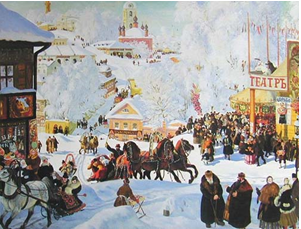 Краткосрочный проект. Культура и традиция русского народа (Масличная неделя).Подготовила воспитатель  старшей группыМБДОУ №277: Хохлова Е.В.Самара 2015Цель проектной деятельности:Способствовать общему развитию детей на основе любви и интереса к настоящему и прошлому своего народа. Задачи проектной деятельности:•	Воспитывать нравственно-патриотические качества, желание сохранить и приумножить богатства своего народа, уважение к культурно-историческим ценностям русского народа.•	Приобщать детей к традициям и обычаям своего народа.•	Ориентировать родителей воспитанников на приобщение детей к русской культуре в семьеАктуальность: Тема проекта «Культура и  традиция русского народа . Масленичная неделя» является актуальной. В результате реализации этого проекта дети приобретают знания о смене сезонов, формируется познавательный интерес, приобретут навыки  игры на музыкальных инструментах, узнают новые песни, сказки, пляски, игры своей страны. Усвоение традиционных культурных эталонов не только детьми, но и их родными, близкими, сотрудниками детского сада.Итог проекта: Дети знают: •	народные песни, потешки, сказки;•	узнавать народные мелодии;Дети умеют:•	играть в народные игры;•	принимать непосредственное участие в названном процессе и взрослых, и детей.•	исполнение календарных, старинных обрядов, о которых хотим помнить как о прошлом опыте наших предков.•	использование народного опыта непосредственно в жизни детейЭтапы развития проекта:1. этап. Подготовительный:1.	Подборка материала, пособий, литературы по теме.2.	Проведение бесед с детьми на тему «Ты откуда к нам пришла - весёлая Масленица?»3.	Чтение детям сказок, рассказов 4.	Беседы по содержанию прочитанных текстов.5.	Загадывание загадок о посуде, кухонной утвари и др.6.	Разучивание стихотворений песен, пословиц, поговорок, примет.7.	Изготовление «Блинной книги».8.	Привлечение родителей к проведению конкурса на лучший  рецепт блинов9.	Рассматривание игрушек народных мастеров, палехских шкатулок. Рисование лошади, аппликация «Украшение колокольчиков орнаментом».10.	Знакомство с гостеприимством. Изготовление костюмов скоморохов, ряженых, колокольчиков для музея.2. этап   Практический:Понедельник «Встреча Масленицы»Цель: Познакомить с традициями народного праздника. •	Интегрированное занятие «Ты откуда к нам пришла - весёлая Масленица?•	Изготовление чучела Масленицы •	Изготовление кукол – закруток Вторая половина дня:Чтение стихотворений рассказов о русской тройке, заучивание потешек, дразнилок, небылиц.•	Рассматривание энциклопедий: «О лошадях», «Русский дом», «Наш дом».Работа с родителями:Выпечка блинов, пирогов по разным рецептам. Дегустация изделий из теста. Родители подготовят русские игры – забавы.Вторник  - «Заигрыш»Цель: Дать детям представления о русских народных играх – забавах.1 половина дня.Разучивание хороводов «Веснянка», «Маслина, куда идёшь?», песен «Наша Масленица», «Блины», частушек, русские народные игры «Заря – Заряница, красная девица»2 половина дня.•	Изобразительная деятельность (аппликация) «Украшение колокольчиков орнаментом».•	игра на музыкальных инструментах: бубен, ложки, трещотки, металлофон, колокольчикиСреда  «Лакомка»Цель: Познакомить детей с обрядовой кухней.1 половина дня.•	Загадывание загадок о домашней утвари, продуктах.•	Интегрированное занятие на тему:  « Хлеб всему голова!»•	Дегустация блинов «Блин не клин, живота не расколет»•	Изобразительная деятельность (лепка) «Угощение для Матрёшек»2 половина дня•	. Изготовление костюмов скоморохов, ряженых, колокольчиков для   творческой выставки детских работЧетверг «Разгуляй четверток»Цель: Дать представление о русской тройке1 половина дня.•	интегрированное занятия  «Кони на ладони»•	Рассматривание картин Кустодиев «Масленица», Соловьёв «Тройка».•	Чтение стихотворений рассказов о русской тройке. •	Штурм снежного городка•	Катание на санках с горы.2 половина дня.•	Рассматривание игрушек народных мастеров•	Рисование  и роспись «Дымковские игрушки»•	Развлечение на улице «Санный поезд»3-й этап.  ЗаключительныйПятница «Тёщины вечёрки»Цель: Приобщать к истокам народных традиций.1 половина дня.•	Наблюдение за трудом повара.•	Знакомство с лоскутным рукоделием.2 половина дня   Праздник «Как на масленой неделе» с участием родителей                                                       сжигание «Масленицы»Использованная литература:В. Агафонников «Заплетися плетень» - русские-народные песни и хороводы. – Москва изд. «Музыка» 1973гКомарова Т.С., Зацепина И.Б. Программа эстетического воспитания дошкольников. – М., 2005.Л.С.Куприна, О.А.Маркеева «Знакомство детей с русским народным творчеством» - изд. «Детство-Пресс» 1999гЛ.И.Мельникова, А.Н Зимина «Детский музыкальный фольклор» - Москва «ООО Гном – Пресс» 2000г.«Народный месяцеслов. Пословицы, поговорки, приметы» - Москва «Современник» - 1991гГ.Науменко «Русское-народное детское музыкальное творчество» Москва «Советский композитор» 1988г«Круглый год» русский земледельческий календарь – Москва изд. «Правда» 1991г